ANNEXE  4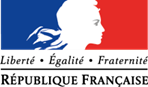 B.O.   Bulletin officiel spécial n° 4 du 23 novembre 2017 Annexe M9Attestation de la reconnaissance du bénéfice de l’obligation d’emploiAGENT NOM : 		CORPS : ……………………..PRENOM :		Date de naissance :     /      /   Affectation actuelle :……………………………………………………………………….Dans le cadre de ma demande de mutation, j’informe l’administration de ma qualité de bénéficiaire de l’obligation d’emploi aux termes de l’article L. 5212-13  1°, 2°, 3°, 4°, 9°, 10° et 11° du Code du travail.A cet effet et conformément à l’article visé ci-dessus, je joins à ma demande de mutation tout document justificatif de ma situationDate et signature de l’agent :